Описание представляемого опытаАрт-мастерская «Изготовление сувенирных магнитов в стиле Мезенской росписи»Краткое содержание арт-мастерской:Знакомство, сообщение темы арт-мастерскойСегодня мы с вами познакомимся с новым и неизвестным вам художественным направлением ЦВР «Академичемкий» – росписью по дереву. Для его выполнения от вас потребуется терпение, усидчивость и творчество. Этот сувенир вы сможете подарить людям, которых вы любите. Мы вместе будем вам всем помогать, для того чтобы вы смогли выполнить качественно роспись сувенира. Сообщение нового материалаИз истории Мезенской росписиСлайды №1, 2Мезенская художественная роспись по дереву зародилась в деревне Палащелье, что на берегу Мезени. Кстати, если услышите, что мезенскую роспись называют палащельской, не спешите упрекнуть собеседника в ошибке – это альтернативное название. Мезенская роспись по лубу и дереву. Расцвет промысла пришелся на XIX столетие. Секреты творчества передавались по мужской линии. Главное предназначение промысла – облагородить крестьянский быт. Основные персонажи красочной росписи – олени и лошади. Для их изображения используются базовые цвета: черный и красный. Темный цвет добывали, смешивая сажу и раствор смолы лиственницы. Красный давала глина (а потом – сурик). Орнамент мезенский мастер наносил на негрунтованное дерево перышками тетерева либо глухаря. Мог пользоваться деревянной палочкой или кисточкой из волос. Узор представлял собой целое повествование, в котором шифровалось послание или пожелание для близких. Например, красные лошади – солнце, гуси и лебеди – души умерших родственников, ели ассоциировались с мужской силой, а оленихи считались небесными роженицами, которые даруют жизнь всему живому. Излюбленное расписное изделие – прялка. Также декорировали короба, хлебницы, и товар этот активно шел на продажу в соседние селения. Точные истоки росписи не удалось установить. Например, специалист в истории искусства С. Жегалова связывает Мезенскую роспись с наскальными изображениями Заонежья. Много у мезенских мастеров общего с узорами Севера, Индикитая и Средней Азии. Практическая работаСлайд №3Орнамент Мезенской росписи сравним с наскальными рисунками. Роспись в Мезенском стиле – это послание в символах, каждый знак несет в себе информацию. Самые распространенные орнаменты – солнечные знаки (круг, сочетание кругов, круг с волнистыми линиями), растительные орнаменты (цветы, листья, букеты, венки, деревья), спирали, прямые, волнистые и зигзагообразные линии.Слайд №4Каждый цвет росписи имеет свое значение:- белый – чистоты и божественного начала;- голубой – духовного знания;- зеленый  - символ жизни и здоровья;- бордовый или коричневый - принадлежность к земле;- синий – связь с небом и ночью;- черный неизвестность бесконечность.Слайд №5Сейчас будем выполнять роспись изделия. На столе вы видите деревянное изделие и материалы, инструменты для выполнения росписи, для работы потребуется красный фломастер, черная и золотая гелевые ручки. Эта работа не сложная, но требует внимания и аккуратности. Когда будете выполнять работу, не спешите. Слайд № 6Участники с помощью подготовленных инструментов и раздаточного материала выполняют роспись изделия. Педагоги помогают выполнить работу качественно.Подведение итогов занятия. Рефлексия А сейчас мы посмотрим, какие у вас красивые получились изделия, которые вы можете смело подарить. (Оформление итоговой выставки, творческая оценка полученных результатов, обмен мнениями). Все выражают свое мнение о работах друг друга. Нам хочется, чтобы каждый из вас оценил свое состояние, которое возникло на занятии.  Участники дополняют выражения:- Мне было трудно…- Сегодня я узнал…- Меня удивило…- Я научился…- Было интересно узнать…- Я смог…- Я понял, что…ПРИЛОЖЕНИЕ №1Слайд №1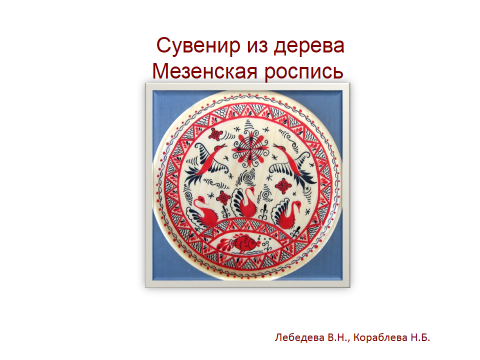 Слайд №2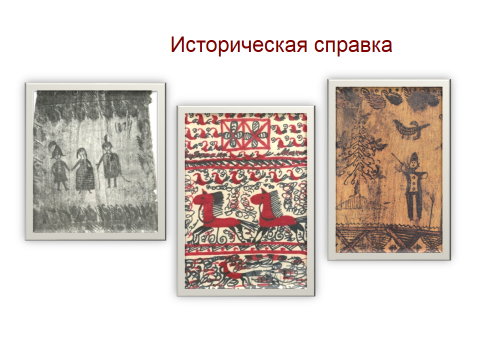 Слайд №3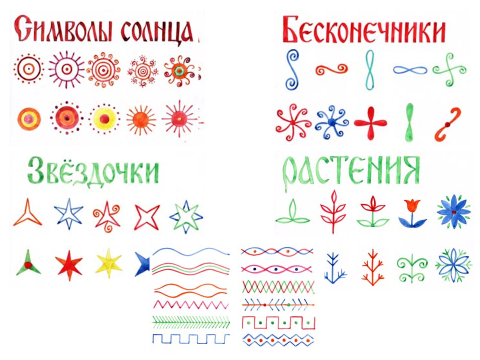 Слайд №4  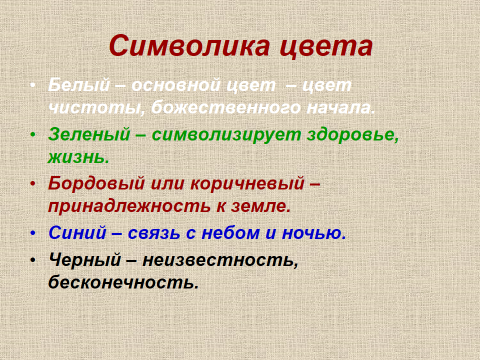 Слайд №5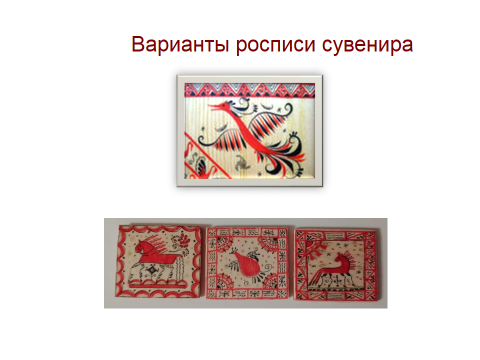 Слайд №6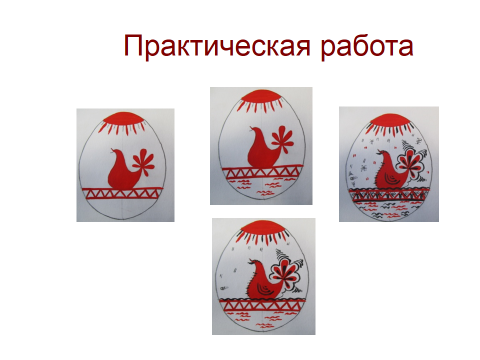 НоминацияИнклюзивная арт-мастерскаяКраткое описание сути работы и доступных результатовРабота арт-мастерской построена по следующему алгоритму:Исторический аспект.Связь с современностью.Освоение основных технологических приемов Мезенской росписи.Выполнение творческих индивидуальных работ.Рефлексия.Результат – творческая работа, поскольку арт-мастерская предполагает изготовление сувенирных магнитов, украшенных Мезенской росписью.Цель и задачиЦель: формирование интереса к прикладному искусству средствами народной Мезенской росписи.Задачи:Познакомить с основными элементами Мезенской росписи.Содействовать освоению на практике основных элементов Мезенской росписи.Воспитывать интерес к народному искусству, ответственность за сохранение и развитие традиций народного северного искусства.Целевая группаОбучающиеся 7-9 классов (нейротипичные и с нарушениями слуха, ЗПР, ТНР).Педагоги, работающие с детьми с ОВЗ.Обоснование актуальности опытаНаше время характеризуется особым вниманием к формированию разносторонне развитой личности. Совершенствование системы образования определяется социальной и практической значимостью, задачами формирования активно-созидающей, творческой личности, способной к саморазвитию, самосовершенствованию, творчеству.Мезенская роспись – уникальное наследие северных территорий нашей страны. В Мезенской росписи минимален используемый набор материалов и инструментов. Прежде всего, это свой самобытный орнамент. Он притягивает и завораживает, не смотря на свою кажущуюся простоту. А предметы, расписанные Мезенской росписью, как будто светятся изнутри, источая добро и мудрость предков. Каждая деталь орнамента мезенской росписи глубоко символична. Каждый квадратик и ромбик, листик и веточка, зверь или птица — находятся именно в том месте, где они и должны быть, чтобы поведать нам рассказ леса, ветра. Роспись наносится на негрунтованное дерево двумя цветами - красным и черным.Данный вид росписи обладает большим потенциалом в работе как с детьми, так и с подростками, взрослыми.Обоснование выбранного формата представленного опыта Арт-мастерская – особая форма мастер-класса и форма обмена опытом, которая основана на практических действиях показа и демонстрации творческого решения определенной познавательной и проблемной педагогической задачи.Описание механизма реализации представляемого опытаПредставляемый опыт в ЦВР «Академический» и на мероприятиях организаций-партнеров используется в качестве материала для проведения мастер-классов, детско-родительских занятий, досуговых мероприятий, родительских собраний по темам, связанных с использованием элементов арт-терапии в педагогическом процессе. Описание представленных методик, приемов, формПри проведении арт-мастерской используются следующие методы: - словесный (рассказ, беседа об истории возникновения мезенской росписи);- наглядные (использование раздаточного материала с изображением солярных знаков, демонстрация образцов готовых изделий, наглядный показ действий при работе над росписью);- практический (моделирование и выполнение росписи на деревянном изделии необходимыми материалами).Приемы: создание ситуации успеха, оценка работы интонацией, комментарий и анализ, различные творческие виды заданий.Формы организации: - фронтальная: работа педагога со всеми одновременно – беседа, диалог, показ, объяснение, демонстрация готовых изделий с мезенской росписью;- групповая: практические задания выполняются таким образом, чтобы был виден успех каждого в группе; группа педагогов может выполнять одинаковые задания, но предусмотрены разноуровневые творческие задания;- индивидуальная: работа с каждым для более качественной отработки отдельных навыков.Материалы и оборудование:заготовки деревянных изделий (с приклеенными с обратной стороны плоскими магнитами),кисти (или красные фломастеры)темпера, акриловые краски (красного, черного цвета и золото),декоративные контуры,черные гелевые ручки;презентация «Мезенская роспись» (демонстрируется на ноутбуке или в распечатанном виде); доступна по ссылке https://cloud.mail.ru/public/Frjj/Tpn323nwy комплект раздаточного материала «Мезенская роспись»;образцы работ, выполненные в рассматриваемом стиле.На арт-мастерской используются комбинированные формы работы с участниками: мини-лекция, практикум, основанный на элементах Мезенской росписи. См. развернутый план мастер-класса под таблицей.Результаты (количественные и качественные)Качественные показатели результативности мастер-класса выражаются в:  - презентативности, выраженности основной идеи, уровень ее представленности, культуре презентации, популярности идеи в педагогике, методике и практике образования.- прогрессивности, актуальности содержания и приемов обучения, наличие новых идеей,  соответствующих тенденциям современного образования и методике обучения предмета, способность к методическому обобщению опыта.- мотивированности, наличии приемов и условий мотивации, включения каждого в активную творческую деятельность по созданию нового продукта деятельности.- оптимальности и достаточности используемых средств, их сочетание, связь с целью и результатом (промежуточным и конечным).- эффективности, результативности, полученной для каждого участника мастер-класса. Каков эффект развития? Что это дает конкретно участникам? Умение адекватно проанализировать результаты своей деятельности.- технологичности, четкости алгоритма мастер-класса (фазы, этапы, процедуры), наличие оригинальных приемов актуализации, приемов поиска и открытия, удивления, озарения, рефлексии (самоанализа, самокоррекции).- артистичности, возвышенности стиля, педагогической харизмы, способности к импровизации, степени воздействия на аудиторию, степени готовности к распространению и популяризации своего опыта.- общей культуре, эрудиции, нестандартности мышления, стиля общения, культуры интерпретации своего опыта.Качественные показатели работы выражаются в постоянном обучении  педагогов района и города Опыт работы описан в статьях «Воспитание гражданской позиции учащихся на занятиях по декоративно-прикладному искусству» и «Пути совершенствования педагогической деятельности: от традиционных методик к современным технологиям».Материал успешно  представлялся много раз на различных площадках. В последний раз в рамках Открытой конференции, посвященной 95-летнему юбилею ЦВР «Академический» 09.11.2023 года.Сведения об экспертах (при наличии)-Аргументация (почему данный опыт, практика претендует на победу, в чем преимущества, уникальность, новизна)Можно привести ряд аргументов:Описываемый материал могут использовать как сами обучающиеся, так и педагоги.Содержание арт-мастерской за счет предварительной работы, наличия заготовок несложное, предусмотрены варианты упрощения или, наоборот, усложнения творческой задачи.Мезенская роспись связана непосредственно с реализацией задачи патриотического воспитания, а также позволяет формировать у подрастающего поколения эстетический вкус.Выбор Мезенской росписи не случаен, поскольку в этой росписи минимален используемый набор материалов и инструментов. В нашем случае роспись базируется на двух цветах, что дает возможность сфокусироваться на поставленной педагогом задаче и удерживать внимание.Творческие задания являются оптимальным выбором для работы с разноуровневой аудиторией, что важно с позиции инклюзивного образования.Упражнения подходят для многих категорий детей и подростков с ОВЗ: нарушения слуха, ТНР, ЗПР.Материал может быть адаптирован для детей более младшего возраста.В результате участники получают памятный сувенир, что является важным эмоциональным стимулом.Материал представляется педагогами-профессиональными художниками, имеющими большой опыт работы в сфере дополнительного образования. Это делает арт-мастерскую максимально продуктивной.Фото (1-2 штуки) и другие материалы, иллюстрирующие представленный опыт)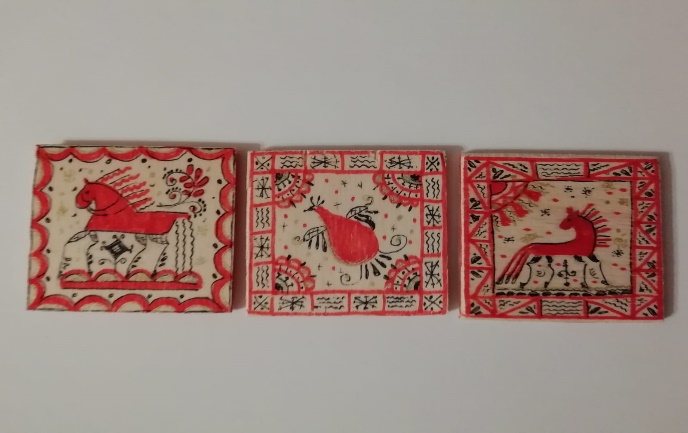 Время, необходимое для представления опыта 30 минут Список литературыВеличко Н. К. Русская роспись: техника, приемы, изделия. – М.: АСТ-Пресс, 2017. - 224 с.Дорожин Ю.Г. Мезенская роспись: альбом для творчества. - Москва: Мозаика-синтез, 2016. - 16 с.Жегалова С. К. Русская народная живопись: Кн. для учащихся ст. классов. – М.: Просвещение, 1984. - 176 с.Изместьева Л.А. Мезенская роспись: Метод. рекомендации по прогр. Худож. роспись по дереву на основе традиций нар. искусства Рус. Севера. - Архангельск: АОИППК, 1992. - 12 с.